Di tutto restano tre cose:la certezzache stiamo sempre iniziando,la certezzache abbiamo bisogno di continuare,la certezzache saremo interrotti prima di finire.Pertanto, dobbiamo fare:dell'interruzioneun nuovo cammino,della cadutaun passo di danza,della paurauna scala,del sognoun ponte,del bisogno un incontro.Fernando Pessoa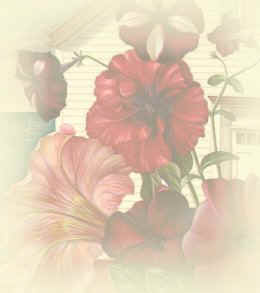 